Številka: 011-13/2018Datum:   16. 4. 2018Z A P I S N I K30. redne seje Statutarno-pravne komisije, dne 16. aprila 2018, ob 17.30 uriPRISOTNI: Breda PEČAN, Nina KLEVA, Vlado MARIČ, Erika SKRLIČ, Miran HROVATIN,ODSOTNI: Manca VADNJAL - opravičeno, Gašper ČEHOVINOSTALI PRISOTNI:	 Karmen Pavlič, podsekretar za pravne zadeve - vodja SPZ, zapisničarka,Predsednica je ugotovila, da je Statutarno-pravna komisija sklepčna, saj je bilo prisotnih 5 članov od sedmih (7). Predsednica je prebrala dnevni red in odprla razpravo.D N E V N I    R E D:Potrditev zapisnika 29. redne seje Statutarno–pravne komisije;Predlog sprememb in dopolnitev Poslovnika Občinskega sveta;Razno.Predlog dnevnega reda je bil soglasno sprejet, od 5 prisotnih članov komisije se jih je 5 opredelilo, 5 je glasovalo za, nihče proti.K točki 1Potrditev zapisnika 29. redne seje Statutarno – pravne komisijePredsednica je odprla razpravo o zapisniku 29. seje Statutarno – pravne komisije.Zapisnik je bil sprejet, od 5 prisotnih članov komisije se jih je 5 opredelilo, 5 je glasovalo za, nihče proti.K točki 2Predlog sprememb in dopolnitev Poslovnika Občinskega svetaPredsednica je odprla razpravo. V razpravi so sodelovali vsi člani komisije, razpravljali so o spremembah posameznih členov predloga sprememb in dopolnitev Poslovnika.Med razpravo je ob 18:25 sejo zapustila Erika Skrlič.Po zaključku razprave je predsednica dala na glasovanje sledeče:Statutarno – pravna komisija je obravnavala predlog sprememb in dopolnitev Poslovnika Občinskega sveta Občine Izola in sprejela sledečeMNENJEStrokovna služba pripravi dopolnjen predlog sprememb in dopolnitev Poslovnika Občinskega sveta Občine Izola v skladu s podanimi pripombami.Statutarno-pravna komisija predlaga, da tako pripravljen predlog sprememb in dopolnitev Poslovnika obravnava Občinski svet, ga sprejme v prvi obravnavi in ga posreduje v 20-dnevno obravnavo članom Občinskega sveta.Mnenje je bilo sprejeto, od 4 prisotnih članov komisije so se 4 opredelili, 4 so glasovali za, nihče proti.K točki 3	RaznoPod točko Razno ni bilo razprave.Seja Statutarno pravne komisije se je zaključila ob 18:45 uri.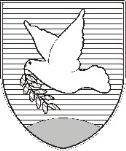 OBČINA IZOLA – COMUNE DI ISOLAOBČINSKI SVET – CONSIGLIO COMUNALEStatutarno-pravna komisijaCommissione giuridico - statutaria Sončno nabrežje 8 – Riva del Sole 86310 Izola – IsolaTel: 05 66 00 100, Fax: 05 66 00 110E-mail: posta.oizola@izola.siWeb: http://www.izola.si/Zapisala:Karmen PAVLIČ Predsednica:Breda PEČAN